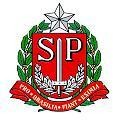 O DIRETOR DO CENTRO DE PESSOAL, DA ADMINISTRAÇÃO SUPERIOR DA SECRETARIA E DA SEDE, DA COORDENADORIA DE xxxxxxxxxxxx, DA SECRETARIA DA SAÚDE, no uso da atribuição que lhe confere o artigo 11, do Decreto 33.409/91, combinado com o inciso I, artigo 37, do Decreto 52.833/08, expede o presente TÍTULO, para declarar que, por Portaria do Coordenador de          , publicada em          , FOI CESSADO a partir de                , o efeito a da Portaria         , publicada a                      , que designou                        , RG.                      , para responder pelas atribuições do cargo de                           , do LOCAL , da           CENTRO DE PESSOAL DA ADMINISTRAÇÃO SUPERIOR E DASECRETARIA E DA SEDE, aos           